Publicado en Alicante el 12/12/2017 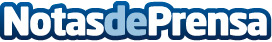 Hade Peluquería incorpora a su equipo a Noelia CerónNoelia Cerón, especialista en estilismo del cabello es una de las referencias en tendendencias de peluqueríaDatos de contacto:HADE Peluqueríahttp://www.hadepeluqueria.com/965 12 59 06Nota de prensa publicada en: https://www.notasdeprensa.es/hade-peluqueria-incorpora-a-su-equipo-a-noelia Categorias: Moda Emprendedores Belleza http://www.notasdeprensa.es